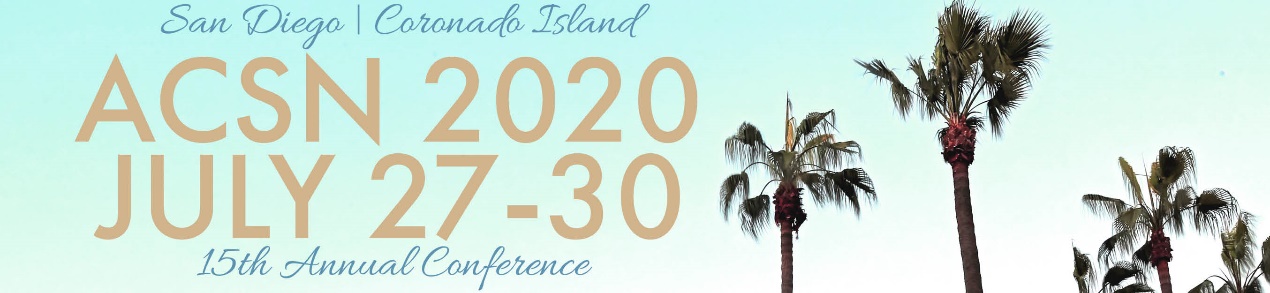 Dear [Manager’s First Name],I’m writing to express my interest in attending the 15th annual Alumni Career Services Network (ACSN) conference, taking place in San Diego from July 27-30, 2020, and I hope you’ll approve this request.#ACSN 2020: Reflect. Renew. Rejuvenate will inspire attendees to set mindful goals and return to campuses restored with fresh, innovative programming ideas. The schedule of events promises to offer a unique conference experience, providing an opportunity to explore our industry’s latest products, learn from field experts, and network with colleagues, old and new.Included in my conference registration is the following:A four-day immersive learning experience with hands-on programmingThree (3) keynote presentersMultiple sessions, to include traditional, panel, and workshopsFour (4) meals, to include a combination of breakfast, lunch, and/or dinner along with two (2) receptionsAn exclusive networking reception aboard the USS Midway coupled with an opportunity to extend invitations to [University Name] alumniThe early-bird registration of $595 is open now through March 30. If I become an ACSN member for an annual fee of $149, my conference registration would decrease to $525 and allow me to access webinars, book clubs, and other educational programming from ACSN throughout the year. Additional costs associated with the conference event include:Airfare: [Estimated total cost for airfare]Hotel: $269/night ++. Total cost for four nights is [Estimated total cost for hotel]Transportation: [Estimated total cost for transportation to and from the airport]Meal Per Diem: [Estimated total cost for meal per diem. Remember that conference registration includes four meals.]If it aligns with our budget, there is great value for me to attend the innovative post-conference session, which will feature a premiere design thinking workshop. I will return to our institution with concrete action items to incorporate in service of our alumni. This three-hour post-conference workshop takes place on Thursday, July 30 and is available at an additional rate of $125.The conference supports my professional development goals of [professional development goal #1, professional development goal #2, and professional development goal #3]. By joining industry colleagues, I’ll gain a better understanding of the trends and challenges facing our field and develop strategies for being a steward of inspiration for our alumni.ACSN is the largest network of alumni career services professionals in the country. By being a part of this group of professionals, I will increase awareness of our field and facilitate interaction amongst colleagues across institutions. You can learn more about the conference and browse a schedule by visiting www.myacsn.org/conference. Thank you for considering this opportunity![Name]